ОглавлениеПостановление Администрации Красномихайловского сельского муниципального образования Республики Калмыкия № 35 от 14.12.2023г. «Об утверждении Порядка формирования, утверждения и ведения планов-закупок товаров, работ, услуг для обеспечения муниципальных нужд Красномихайловского сельского муниципального образования Республики Калмыкия».....……………………………3Постановление Администрации Красномихайловского сельского муниципального образования Республики Калмыкия № 37 от 18.12.2023г. «Об утверждении Порядка формирования, утверждения и ведения плана-графика закупок товаров, работ, услуг для обеспечения муниципальных нужд Красномихайловского сельского муниципального образования Республики Калмыкия»…….………………………….7Постановление Администрации Красномихайловского сельского муниципального образования Республики Калмыкия № 38 от 29.12.2023г. «О закладке электронной похозяйственной книги учета личных подсобных хозяйств граждан на территории Красномихайловского сельского муниципального образования Республики Калмыкия» ……………………………………………………………………………...13АДМИНИСТРАЦИЯКРАСНОМИХАЙЛОВСКОГО СЕЛЬСКОГО МУНИЦИПАЛЬНОГО ОБРАЗОВАНИЯ РЕСПУБЛИКИ КАЛМЫКИЯПОСТАНОВЛЕНИЕот 14.12.2023 г.                                     № 35                      с. КрасномихайловскоеОб  утверждении Порядка формирования, утверждения и ведения планов закупок товаров, работ, услуг для обеспечения муниципальных нужд Красномихайловского сельского муниципального образования   Республики Калмыкия В соответствии с частью 5 статьи 17 Федерального закона от 05.04.2013 № 44-ФЗ "О контрактной системе в сфере закупок товаров, работ, услуг для обеспечения государственных и муниципальных нужд" и постановлением Правительства Российской Федерации от 21.11.2013 № 1043 "О требованиях к формированию, утверждению и ведению плана закупок товаров, работ, услуг для обеспечения нужд субъекта Российской Федерации и муниципальных нужд, а также о требованиях к форме планов закупок товаров, работ, услуг", постановлением Правительства РФ от 21.12.2018 г. № 1618, «О внесении изменений в некоторые акты Правительства Российской Федерации»                                         П О С Т А Н О В Л Я Ю: 1. Утвердить  Порядок формирования, утверждения и ведения планов закупок товаров, работ, услуг для обеспечения муниципальных нужд  Красномихайловского сельского муниципального образования   Республики Калмыкия (Приложение №1).2. Постановление от 28.03.2018г.  № 7 «Об утверждении Порядка формирования, утверждения и ведения планов закупок товаров, работ, услуг для обеспечения муниципальных нужд Красномихайловского Красномихайловского сельского муниципального образования   Республики Калмыкия» считать утратившим силу.3. Опубликовать настоящее постановление в периодическом печатном издании – Бюллетене  муниципальных правовых  актов органов местного самоуправления   Красномихайловского сельского муниципального образования  Республики Калмыкия «Муниципальный вестник», разместить на официальном сайте администрации Красномихайловского сельского муниципального образования Республики Калмыкия и на официальном сайте единой информационной системы в сфере закупок в информационно-телекоммуникационной сети Интернет (www.zakupki.gov.ru).4. Контроль исполнения настоящего постановления оставляю за собой.Глава(ахлачи) Красномихайловскогосельского муниципального образования Республики Калмыкия                                                                     Морозова Н.П.Приложение №1
 к постановлению Администрации 
Красномихайловского сельского муниципального образованияРеспублики Калмыкия 
от  14.12.2023г. № 35
ПОРЯДОКформирования, утверждения и ведения планов закупок товаров, работ, услуг  для обеспечения муниципальных нужд Красномихайловского сельского муниципального образования Республики Калмыкия1. Настоящий Порядок определяет правила формирования, утверждения и ведения планов закупок товаров, работ, услуг для обеспечения муниципальных нужд Красномихайловского сельского муниципального образования Республики Калмыкия (далее именуются - планы закупок) в соответствии с Федеральным законом от 05.04.2013№ 44-ФЗ "О контрактной системе в сфере закупок товаров, работ, услуг для обеспечения государственных и муниципальных нужд" (далее именуется - Закон о контрактной системе) и постановлением Правительства Российской Федерации от 21.11.2013 № 1043 "О требованиях к формированию, утверждению и ведению плана закупок товаров, работ, услуг для обеспечения нужд субъекта Российской Федерации и муниципальных нужд, а также о требованиях к форме планов закупок товаров, работ, услуг" (далее именуется - Постановление № 1043).2. Формирование, утверждение и ведение планов закупок осуществляется с использованием единой информационной системы [а до ввода ее в эксплуатацию - на официальном сайте Российской Федерации в информационно-телекоммуникационной сети Интернет для размещения информации о размещении заказов на поставки товаров, выполнение работ, оказание услуг (www.zakupki.gov.ru)].3. Планы закупок утверждаются Заказчиками в течение 10 (десяти) рабочих дней после принятия бюджета на финансовый год и плановый период в соответствии с законодательством Российской Федерации, но до начала очередного финансового года:а) администрация Красномихайловского сельского муниципального образования Республики Калмыкия (далее Красномихайловского СМО РК) и подведомственные учреждения (далее - муниципальные заказчики), после доведения до соответствующего муниципального заказчика объема прав в денежном выражении на принятие и (или) исполнение обязательств в соответствии с бюджетным законодательством Российской Федерации.4. Планы закупок формируются заказчиками на очередной финансовый год и на плановый период по форме, установленной Постановлением № 1043, с учетом следующих положений:а) муниципальные заказчики в сроки, установленные главными распорядителями средств бюджета Красномихайловского СМО РК, но не позднее 01 августа текущего года:формируют планы закупок исходя из целей осуществления закупок, определенных с учетом положений статьи 13 Закона о контрактной системе, и представляют их главным распорядителям для формирования на их основании в соответствии с бюджетным законодательством Российской Федерации обоснований бюджетных ассигнований на осуществление закупок;корректируют (при необходимости) по согласованию с главными распорядителями планы закупок в процессе составления проектов бюджетных смет и представления главными распорядителями при составлении проекта Решения Собрания  депутатов Красномихайловского СМО РК  о бюджете на очередной финансовый год и на плановый период (далее именуется - решение о бюджете) обоснований бюджетных ассигнований на осуществление закупок в соответствии с бюджетным законодательством Российской Федерации;уточняют (при необходимости) сформированные планы закупок, после их уточнения и доведения до муниципального заказчика объема прав в денежном выражении на принятие и (или) исполнение обязательств в соответствии с бюджетным законодательством Российской Федерации утверждают сформированные планы закупок в сроки, установленные пунктом 3 настоящего Порядка, и уведомляют об этом главного распорядителя;5. План закупок на очередной финансовый год и на плановый период разрабатывается путем изменения параметров очередного года и первого года планового периода утвержденного плана закупок и добавления к ним параметров второго года планового периода.6. Планы закупок формируются на срок, на который составляется бюджет Красномихайловского СМО РК.7. В планы закупок муниципальных заказчиков, в соответствии с бюджетным законодательством Российской Федерации включается информация о закупках, осуществление которых планируется по истечении планового периода. В этом случае информация вносится в планы закупок на весь срок планируемых закупок.8. Муниципальные заказчики, ведут планы закупок в соответствии с положениями Закона о контрактной системе, требованиями, утвержденными Постановлением № 1043, и настоящим Порядком. Основаниями для внесения изменений в утвержденные планы закупок в случаях необходимости являются:а) приведение планов закупок в соответствие с утвержденными изменениями целей осуществления закупок, определенных с учетом положений статьи 13 Закона о контрактной системе и установленных в соответствии со статьей 19 Закона о контрактной системе требований к закупаемым товарам, работам, услугам (в том числе предельной цены товаров, работ, услуг) и нормативных затрат на обеспечение функций администрации Красномихайловского СМО РК и подведомственных учреждений;б) приведение планов закупок в соответствие с решением Совета депутатов о внесении изменений в бюджет Красномихайловского СМО РК;в) реализация федеральных законов, решений, поручений, указаний Президента Российской Федерации, решений, поручений Правительства Российской Федерации, законов Республики Калмыкия, решений,  муниципальных правовых актов которые приняты после утверждения планов закупок и не приводят к изменению объема бюджетных ассигнований, утвержденных бюджетом Красномихайловского СМО РК;г) реализация решения, принятого заказчиком по итогам обязательного общественного обсуждения закупки;д) использование в соответствии с законодательством Российской Федерации экономии, полученной при осуществлении закупок;е) выдача предписания органами контроля, определенными статьей 99 Закона о контрактной системе, в том числе об аннулировании процедуры определения поставщиков (подрядчиков, исполнителей).9. В план закупок включается информация о закупках, извещение об осуществлении которых планируется разместить либо приглашение принять участие в определении поставщика (подрядчика, исполнителя) которых планируется направить в установленных Законом о контрактной системе случаях в очередном финансовом году и (или) плановом периоде, а также информация о закупках у единственного поставщика (подрядчика, исполнителя), контракты с которым планируются к заключению в течение указанного периода.9.1. Информация о закупке, предусматривающей заключение энергосервисного контракта, включается в план закупок отдельно от закупок товаров, работ, услуг, относящихся к сфере деятельности субъектов естественных монополий, услуг по водоснабжению, водоотведению, теплоснабжению, газоснабжению, по подключению (присоединению) к сетям инженерно-технического обеспечения  по регулируемым в соответствии с законодательством Российской Федерации цена (тарифам), а также от закупок электрической энергии, мазута, угля и закупок топлива, используемого в целях выработки энергии.АДМИНИСТРАЦИЯ     КРАСНОМИХАЙЛОВСКОГО СЕЛЬСКОГО МУНИЦИПАЛЬНОГО ОБРАЗОВАНИЯ РЕСПУБЛИКИ КАЛМЫКИЯПОСТАНОВЛЕНИЕ № 37от  18 декабря 2023 года                                          с. Красномихайловское Об утверждении Порядка формирования, утверждения и ведения плана-графика закупок товаров, работ, услуг для обеспечения муниципальных нужд Красномихайловского сельского муниципального образования  Республики КалмыкияВ соответствии с частью 5 статьи 21 Федерального закона № 44-ФЗ от 05.04.2013г. «О контрактной системе в сфере закупок товаров, работ, услуг для обеспечения государственных и муниципальных нужд», Постановлением Правительства Российской Федерации от 05.06.2015 г. N 554 «О требованиях к формированию, утверждению и ведению плана-графика закупок товаров, работ, услуг для обеспечения нужд субъекта Российской Федерации и муниципальных нужд, а также о требованиях к форме плана-графика закупок товаров, работ, услуг», Постановлением Правительства Российской Федерации 29.10.2015г. № 1168 «Об утверждении правил размещения в Единой информационной системе в сфере закупок планов закупок товаров, работ, услуг для обеспечения государственных и муниципальных нужд, планов-графиков закупок товаров, работ, услуг для обеспечения государственных и муниципальных нужд», руководствуясь Уставом Красномихайловского сельского муниципального образования Республики Калмыкия                      ПОСТАНОВЛЯЮ:1. Утвердить Порядок формирования, утверждения и ведения плана-графика закупок товаров, работ, услуг для обеспечения муниципальных нужд Красномихайловского сельского муниципального образования Республики Калмыкия согласно Приложению.2. Опубликовать настоящее постановление в периодическом печатном издании – Бюллетене  муниципальных правовых  актов органов местного самоуправления   Красномихайловского сельского муниципального образования  Республики Калмыкия «Муниципальный вестник», разместить на официальном сайте администрации Красномихайловского сельского муниципального образования Республики Калмыкия и на официальном сайте единой информационной системы в сфере закупок в информационно-телекоммуникационной сети Интернет (www.zakupki.gov.ru) .3. Постановление вступает в силу после его официального опубликования (обнародования).         4. Контроль за исполнением настоящего постановления оставляю за собой.Глава(ахлачи) Красномихайловского сельского муниципального образованияРеспублики Калмыкия                                                                              Морозова Н.П.                                                                                      Приложение к постановлению администрацииКрасномихайловского  сельского муниципального образования Республики Калмыкия от   18.12.2023 г. № 37 Порядок
формирования, утверждения и ведения плана-графика закупок товаров, работ, услуг для обеспечения муниципальных нужд Красномихайловского сельского муниципального образования Республики Калмыкия 1. Настоящий Порядок устанавливает требования к формированию, утверждению и ведению плана-графика закупок товаров, работ, услуг для обеспечения муниципальных нужд Красномихайловского сельского муниципального образования Республики Калмыкия(далее – план-график закупок) в соответствии с Федеральным законом № 44-ФЗ от 05.04.2013г. «О контрактной системе в сфере закупок товаров, работ, услуг для обеспечения государственных и муниципальных нужд», Постановлением Правительства Российской Федерации от 05.06.2015 г. N 554 «О требованиях к формированию, утверждению и ведению плана-графика закупок товаров, работ, услуг для обеспечения нужд субъекта Российской Федерации и муниципальных нужд, а также о требованиях к форме плана-графика закупок товаров, работ, услуг».2. Планы-графики закупок утверждаются в течение 10 рабочих дней следующими заказчиками:а) муниципальными заказчиками, действующими от имени Красномихайловского сельского муниципального образования Республики Калмыкия (далее Красномихайловского СМО РК) - со дня доведения до соответствующего муниципального заказчика объема прав в денежном выражении на принятие и (или) исполнение обязательств в соответствии с бюджетным законодательством Российской Федерации; б) бюджетными и казенными учреждениями созданными администрацией Красномихайловского СМО РК, за исключением закупок, осуществляемых в соответствии с частями 2 и 6 статьи 15 Федерального закона, - со дня утверждения планов финансово- хозяйственной деятельности;в) муниципальными унитарными предприятиями Красномихайловского СМО РК, за исключением закупок, осуществляемых в соответствии с частями 2.1 и 6 статьи 15 Федерального закона, со дня утверждения планов (программ) финансово-хозяйственной деятельности;г) автономными учреждениями, созданными Красномихайловским СМО РК , муниципальными унитарными предприятиями, в случае, предусмотренном частью 4 статьи 15 Федерального закона, - со дня заключения соглашений о предоставлении субсидий на осуществление капитальных вложений в объекты капитального строительства муниципальной собственности или приобретение объектов недвижимого имущества в муниципальную собственность (далее - субсидии). При этом в план-график закупок включаются только закупки, которые планируется осуществлять за счет субсидий; д) бюджетными, автономными учреждениями, созданными Красномихайловским СМО РК, муниципальными унитарными предприятиями, осуществляющими закупки в рамках переданных им органами местного самоуправления Красномихайловского СМО РК полномочий муниципального заказчика по заключению и исполнению от имени муниципального образования муниципальных контрактов от лица указанных органов, в случаях, предусмотренных частью 6 статьи 15 Федерального закона № 44-ФЗ, - со дня доведения на соответствующий лицевой счет по переданным полномочиям объема прав в денежном выражении на принятие и (или) исполнение обязательств в соответствии с бюджетным законодательством Российской Федерации.3. Планы-графики закупок формируются заказчиками, указанными в пункте 2 настоящего Порядка, ежегодно на очередной финансовый год в соответствии с планом закупок с учетом следующих положений:а) заказчики, указанные в подпункте «а» пункта 2 настоящего Порядка, в сроки, установленные главными распорядителями средств бюджета Красномихайловского СМО РК, но не позднее 10 рабочих дней со дня доведения до соответствующего муниципального заказчика объема прав в денежном выражении на принятие и (или) исполнение обязательств в соответствии с бюджетным законодательством Российской Федерации:формируют планы-графики закупок после внесения проекта решения о бюджете Красномихайловского СМО РК, на очередной финансовый год и плановый период на рассмотрение собрания депутатов Красномихайловского СМО РК;утверждают сформированные планы-графики закупок после их уточнения (при необходимости) и доведения до соответствующего муниципального заказчика объема прав в денежном выражении на принятие и (или) исполнение обязательств в соответствии с бюджетным законодательством Российской Федерации;б) заказчики, указанные в подпункте «б» пункта 2 настоящего Порядка, в сроки, установленные органами, осуществляющими функции и полномочия их учредителя, но не позднее 10 рабочих дней со дня утверждения планов финансово-хозяйственной деятельности:формируют планы-графики закупок после внесения проекта решения о бюджете Красномихайловского СМО РК, на рассмотрение собрания депутатов Красномихайловского СМО РК;утверждают планы-графики закупок после их уточнения (при необходимости) и утверждения планов финансово-хозяйственной деятельности;в) заказчики, указанные в подпункте «б» пункта 2 настоящего Порядка не позднее 10 рабочих дней со дня утверждения планов (программы) финансово-хозяйственной деятельности: формируют планы-графики закупок при планировании в соответствии с законодательством Российской Федерации их финансово-хозяйственной деятельности;уточняют при необходимости планы-графики закупок, после их уточнения и утверждения плана (программы) финансово-хозяйственной деятельности предприятия утверждают планы-графики закупок;г) заказчики, указанные в подпункте «г» пункта 2 настоящего Порядка, не позднее 10 рабочих дней со дня заключения соглашений о предоставлении субсидий:формируют планы-графики закупок после внесения проекта решения о бюджете Красномихайловского СМО РК, на рассмотрение собрания депутатов Красномихайловского СМО РК;утверждают планы-графики закупок после их уточнения (при необходимости) и заключения соглашений о предоставлении субсидий;д) заказчики, указанные в подпункте «д» пункта 2 настоящего Порядка, не позднее 10 рабочих дней со дня доведения на соответствующий лицевой счет по переданным полномочиям объема прав в денежном выражении на принятие и (или) исполнение обязательств в соответствии с бюджетным законодательством Российской Федерации:формируют планы-графики закупок после внесения проекта решения о  бюджете Красномихайловского СМО РК, на рассмотрение собрания депутатов Красномихайловского СМО РК ;утверждают планы-графики закупок после их уточнения (при необходимости) и заключения соглашений о передаче указанным юридическим лицам соответствующими муниципальными органами, являющимися муниципальными заказчиками, полномочий муниципального заказчика на заключение и исполнение муниципальных контрактов от лица указанных органов.4. Формирование, утверждение и ведение планов-графиков закупок заказчиками, указанными в подпункте «д» пункта 2 настоящего Порядка, осуществляется от лица соответствующих муниципальных органов, передавших этим заказчикам свои полномочия.5. Заказчики, указанные в пункте 2 настоящего Порядка, ведут планы-графики закупок в соответствии с положениями Федерального закона №44-ФЗ и требованиями к форме плана-графика закупок товаров, работ, услуг, установленными Правительством Российской Федерации в соответствии с частью 5 статьи 21 Федерального закона №44-ФЗ.6. В план-график закупок включается перечень товаров, работ, услуг, закупка которых осуществляется путем применения способов определения поставщика (подрядчика, исполнителя), установленных частью 2 статьи 24 Федерального закона 44-ФЗ, у единственного поставщика (подрядчика, исполнителя), а также путем применения способа определения поставщика (подрядчика, исполнителя), устанавливаемого Правительством Российской Федерации в соответствии со статьей 111 Федерального закона 44-ФЗ.7. В план-график закупок включается информация о закупках, об осуществлении которых размещаются извещения либо направляются приглашения принять участие в определении поставщика (подрядчика, исполнителя) в установленных Федеральным Законом  №44-ФЗ случаях в течение года, на который утвержден план-график закупок, а также о закупках у единственного поставщика (подрядчика, исполнителя), контракты с которым планируются к заключению в течение года, на который утвержден план-график закупок.8. В случае если период осуществления закупки, включаемой в план-график закупок заказчиков, указанных в пункте 2 настоящего Порядка, в соответствии с бюджетным законодательством Российской Федерации превышает срок, на который утверждается план-график закупок, в план-график закупок также включаются сведения о закупке на весь срок исполнения контракта.9. Включаемая в план-график закупок информация должна соответствовать показателям плана закупок в том числе:а) соответствие включаемых в план-график закупок идентификационных кодов закупок идентификационному коду закупки, включенному в план закупок;б) соответствие включаемой в план-график закупок информации о начальных (максимальных) ценах контрактов, ценах контрактов, заключаемых с единственным поставщиком (подрядчиком, исполнителем), и об объемах финансового обеспечения (планируемых платежей) для осуществления закупок на соответствующий финансовый год включенной в план закупок информации об объеме финансового обеспечения (планируемых платежей) для осуществления закупки на соответствующий финансовый год.10. Внесение изменений в планы-графики закупок осуществляется в случае внесения изменений в план закупок, а также в следующих случаях:а) изменение объема и (или) стоимости планируемых к приобретению товаров, работ, услуг, выявленное в результате подготовки к осуществлению закупки, вследствие чего поставка товаров, выполнение работ, оказание услуг в соответствии с начальной (максимальной) ценой контракта, предусмотренной планом-графиком закупок, становится невозможной;б) изменение планируемой даты начала осуществления закупки, сроков и (или) периодичности приобретения товаров, выполнения работ, оказания услуг, способа определения поставщика (подрядчика, исполнителя), этапов оплаты и (или) размера аванса, срока исполнения контракта;в) отмена заказчиком закупки, предусмотренной планом-графиком закупок;г) образовавшаяся экономия от использования в текущем финансовом году бюджетных ассигнований в соответствии с законодательством Российской Федерации;д) выдача предписания органами контроля, определенными статьей 99 Федерального закона №44-ФЗ, в том числе об аннулировании процедуры определения поставщиков (подрядчиков, исполнителей);е) реализация решения, принятого заказчиком по итогам обязательного общественного обсуждения закупки;ж) возникновение обстоятельств, предвидеть которые на дату утверждения плана-графика закупок было невозможно;з) изменение описания объекта закупки (без изменения наименования объекта закупки);и) изменение размера обеспечения заявки, размера обеспечения исполнения контракта (в случае, если начальная (максимальная) цена контракта остается неизменной); к) изменение условий об установлении или изменении преимуществ и (или) ограничений, устанавливаемых в соответствии со статьями 28 - 30 Федерального закона N 44-ФЗ;л) принятие или изменение решения о проведении совместного конкурса или аукциона;м) устранение технических ошибок (неточностей, опечаток).11. Внесение изменений в план-график закупок по каждому объекту закупки осуществляется не позднее чем за 10 дней до дня размещения в единой информационной системе в сфере закупок извещения об осуществлении соответствующей закупки или направления приглашения принять участие в определении поставщика (подрядчика, исполнителя) закрытым способом, за исключением случаев, указанных в пунктах 12-14 настоящего Порядка, но не ранее размещения внесенных изменений в единой информационной системе в сфере закупок в соответствии с частью 15 статьи 21 Федерального закона.12. В случае осуществления закупок путем проведения запроса котировок в целях оказания гуманитарной помощи либо ликвидации последствий чрезвычайных ситуаций природного или техногенного характера в соответствии со статьей 82 Федерального закона №44-ФЗ внесение изменений в план-график закупок осуществляется в день направления запроса о предоставлении котировок участникам закупок, а в случае осуществления закупки у единственного поставщика (подрядчика, исполнителя) в соответствии с пунктом 9 части 1 статьи 93 Федерального закона №44-ФЗ - в день заключения контракта.13. В случае осуществления закупок в соответствии с частями 2, 4 - 6 статьи 55, частью 4 статьи 55.1, частью 4 статьи 71, частью 4 статьи 79, частью 2 статьи 82.6, частью 19 статьи 83, частью 27 статьи 83.1 и частью 1 статьи 93 Федерального закона, за исключением случая, указанного в пункте 12 настоящих требований, внесение изменений в план-график закупок по каждому такому объекту закупки может осуществляться не позднее, чем за один день до дня размещения в единой информационной системе в сфере закупок извещения об осуществлении соответствующей закупки или направления приглашения принять участие в определении поставщика (подрядчика, исполнителя) закрытым способом.14. В случае если в соответствии с Федеральным законом не предусмотрено размещение извещения об осуществлении закупки или направление приглашения принять участие в определении поставщика (подрядчика, исполнителя), внесение изменений в план-график по каждому такому объекту закупки может осуществляться не позднее, чем за один день до дня заключения контракта.15. План-график закупок содержит приложения, содержащие обоснования в отношении каждого объекта закупки, подготовленные в порядке, установленном Правительством Российской Федерации в соответствии с частью 7 статьи 18 Федерального закона № 44-ФЗ в том числе:а) обоснование начальной (максимальной) цены контракта или цены контракта, заключаемого с единственным поставщиком (подрядчиком, исполнителем), определяемых в соответствии со статьей 22 Федерального закона № 44-ФЗ с указанием включенных в объект закупки товаров, работ, услуг, их количества и единиц измерения (при наличии);б) обоснование способа определения поставщика (подрядчика, исполнителя) в соответствии с главой 3 Федерального закона № 44-ФЗ, в том числе дополнительные требования к участникам закупки (при наличии таких требований), установленные в соответствии с частью 2 статьи 31 Федерального закона № 44-ФЗ.16. В случае если определение поставщиков (подрядчиков, исполнителей) для заказчиков, указанных в пункте 2 настоящего Порядка, осуществляется уполномоченным органом или уполномоченным учреждением, определенными решениями о создании таких органов, учреждений или решениями о наделении их полномочиями в соответствии с подпунктом "б" пункта 1 части 5 статьи 26 Федерального закона № 44-ФЗ, то формирование планов-графиков закупок осуществляется с учетом порядка взаимодействия заказчиков с уполномоченным органом, уполномоченным учреждением.17. Утвержденный заказчиком план-график и внесенные в него изменения подлежат размещению в единой информационной системе в течение трех рабочих дней с даты утверждения или изменения плана-графика, за исключением сведений, составляющих государственную тайну.ПОСТАНОВЛЕНИЕот  29 декабря 2023 года                                                           № 38О закладке электронных похозяйственных книг учета личных подсобных хозяйств граждан на территории Красномихайловского сельского муниципального образования Республики КалмыкияВ соответствии со статьей 8 Федерального закона от 7 июля 2003года №112-ФЗ «О личном подсобном хозяйстве», Федеральным законом Российской Федерации №131-ФЗ от 06.10.2003 года «Об общих принципах организации местного самоуправления», приказом Министерства сельского хозяйства РФ от 27.09.2022 № 629 "Об утверждении формы и порядка ведения похозяйственных книг", в соответствии с Уставом Красномихайловского сельского муниципального образования Республики Калмыкия, администрация Красномихайловского сельского муниципального образования Республики КалмыкияПОСТАНОВЛЯЕТ:1.Произвести закладку электронных похозяйственных книг учета личных подсобных хозяйств граждан на период 2024-2028гг. в количестве 3 книг со следующей нумерацией:похозяйственная книга учета с № 1  - с.Красномихайловскоепохозяйственная книга учета № 2 – с.Матросовопохозяйственная книга учета № 3 – с.Ики-Чонос          2. Начать работу по закладке электронных похозяйственных книг учета личных подсобных хозяйств с 01.01.2024г.3. Опубликовать настоящее постановление в периодическом печатном издании – Бюллетене  муниципальных правовых  актов органов местного самоуправления   Красномихайловского сельского муниципального образования  Республики Калмыкия «Муниципальный вестник», разместить на официальном сайте администрации Красномихайловского сельского муниципального образования Республики Калмыкия. 4.Контроль за выполнением настоящего постановления оставляю за собой.Глава (ахлачи)Красномихайловского сельскогомуниципального образованияРеспублики Калмыкия                                                             Н.П.МорозоваБюллетень   муниципальных правовых актоворганов местного самоуправления Красномихайловского сельскогомуниципального образования Республики КалмыкияВыходит с ноября 2023 года.   №3 (3)                                                                             «29» декабря 2023годаМУНИЦИПАЛЬНЫЙ ВЕСТНИКБюллетень   муниципальных правовых актоворганов местного самоуправления Красномихайловского сельскогомуниципального образования Республики КалмыкияВыходит с ноября 2023 года.   №3 (3)                                                                             «29» декабря 2023годаМУНИЦИПАЛЬНЫЙ ВЕСТНИКБюллетень   муниципальных правовых актоворганов местного самоуправления Красномихайловского сельскогомуниципального образования Республики КалмыкияВыходит с ноября 2023 года.   №3 (3)                                                                             «29» декабря 2023годаМУНИЦИПАЛЬНЫЙ ВЕСТНИКБюллетень муниципальных правовых актов органов местного самоуправления Красномихайловского сельского муниципального образования Республики Калмыкия«Муниципальный вестник»Учредитель   и    издатель:Администрация Красномихайловского сельского муниципального образования Республики КалмыкияСобрание депутатовКрасномихайловского сельского муниципального образования Республики КалмыкияАдрес: 359023, Республика Калмыкия, Яшалтинский  район, с.Красномихайловское, ул. Школьная,16Тел. 8(84745) 9-92-21За редактора:Ведущий специалист Администрации Красномихайловского сельского муниципального образования Республики Калмыкия Кухарь С.Н.Тираж: 10 экз.Распространяется   бесплатноХАЛЬМГ ТАНhЧИН          КРАСНОМИХАЙЛОВСКСЕЛЕНЭ МУНИЦИПАЛЬНБYРДЭЦИИН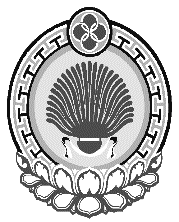 АДМИНИСТРАЦИЯКРАСНОМИХАЙЛОВСКОГО СЕЛЬСКОГО МУНИЦИПАЛЬНОГО ОБРАЗОВАНИЯРЕСПУБЛИКИ КАЛМЫКИЯ      359023 Российская Федерация, Республика Калмыкия, Яшалтинский район, с. Красномихайловское  ул .Школьная 16            359023 Российская Федерация, Республика Калмыкия, Яшалтинский район, с. Красномихайловское  ул .Школьная 16            359023 Российская Федерация, Республика Калмыкия, Яшалтинский район, с. Красномихайловское  ул .Школьная 16      